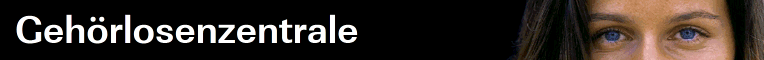 Telefonvermittlungs-Vollmacht_______________________________________Vor- und Nachname_______________________________________Strasse, Nr._______________________________________PLZ, OrtHiermit bevollmächtige ich die Gehörlosenzentrale (Stiftung Alexander Graham Bell, Rickenbachstrasse 193, 6432 Rickenbach), für mich telefonische Gesprächsinhalte zu vermitteln. Der Einsatz eines Telefonvermittlungsdienstes ist für mich notwendig, da ich aufgrund meiner Hörbehinderung auf normalem Weg nicht telefonieren kann. Die Gehörlosenzentrale bietet für Hörbehinderte einen Telefonvermittlungsdienst an:Via Internet mit dem Computer oder per Applikation auf dem Handy oder Tablet nehmen hörgeschädigte Menschen Kontakt zur Gehörlosenzentrale auf. Die Gehörlosenzentrale setzt sich dann direkt telefonisch mit dem gewünschten hörenden Gesprächspartner in Verbindung und vermittelt den Telefonanruf lautsprachlich bzw. schriftsprachlich, im direkten Dialog und simultan.________________________			________________________Ort und Datum					 UnterschriftPS: Ausführliche Informationen finden Sie auf der Homepage www.gehoerlosenzentrale.ch Wenn Sie weitere Fragen zur Telefonvermittlung haben, dann rufen Sie die Gehörlosenzentrale an unter Telefon 041 811 34 04 oder senden eine E-Mail an sekretariat@gehoerlosenzentrale.ch Kopie an: Stiftung Alexander Graham Bell, Rickenbachstrasse 193, 6432 Rickenbach		     oder einfach mailen an: sekretariat@gehoerlosenzentrale.ch 